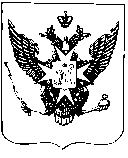 Муниципальный Советгорода ПавловскаРЕШЕНИЕот  23 сентября 2015 года 									№ 10/7.1О проведении осеннего месячника по благоустройству и общегородского субботника на территории муниципального образования города ПавловскаНа основании постановления городского штаба по благоустройству Санкт-Петербурга Муниципальный Совет города Павловска РЕШИЛ:1. Провести на территории муниципального образования города  Павловска  осенний месячник по благоустройству с 01.10.2015 г. по 31.10.2015 г. и общегородской День благоустройства 24.10.2015 г.2. Поручить главе Местной администрации города Павловска:- разработать план проведения осеннего месячника на территории муниципального образования города Павловска;- обеспечить информирование населения о проведении месячника по благоустройству через средства массовой информации и сайт муниципального образования;провести работы по ликвидации несанкционированных свалок на территории муниципального образования города Павловска;- обеспечить выполнение работ по осенним посадкам деревьев и кустарников, подготовке к зимнему периоду спортивных и детских площадок3. Контроль за исполнением настоящего Решения возложить на главу муниципального образования города Павловска.Глава муниципального образованиягорода Павловска									В.В. Зибарев